Himmerlands Lærerkreds,fraktion 4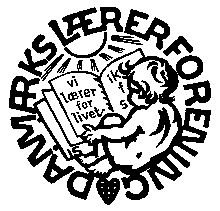 Løgstørvej 14 A, 9600  Aars, tlf. 9862-5001,mail: 152@dlf.org, hj.side: www.kreds152.dkBustur til Nationalpark Thy m. guide 25. og 26. september 202425.09. kl. 8.00	Afgang fra kredskontoret i Aars		Vi kører mod testcentret i Østerild. Her serveres 		kaffe og rundstykker.		Derefter mod Hanstholm Fyr, videre gennem 4000 Ha		store Hanstholm Vildtreservat mod Klitmøller med 		windsurfere og kystfiskeri.		”Batteri 1” fra 2. verdenskrig.		Nors og Vandet Sø.		Vorupør med Nationalpark Centeret.		Stenbjerg Kro – frokost. 		Stenbjerg landingsplads – derefter en afstikker til 		Lyngby, engang et isoleret fiskerleje med en dramatisk		historie, farligt fiskeri, strandinger, redningsvæsen og		drukne katastrofer. 		Videre til Lodbjerg Kirke, en af landets mindste landsby-		Kirker.		Lodbjerg Fyr – kaffepause.		Så går turen mod Lemvig, hvor vi skal overnatte på 		Hotel v. Fjorden. Vi skal have en 3-retters menu.26.09. ca. kl. 10	Afgang mod Lemvig Museum, derefter Jens Søndergårds		Museum.		Bovbjerg Fyr – frokost – herefter går turen hjem. Tilmeldings- og betalingsfrist:      8. august 2024  Pris:	           1.400 kr. pr. person 							      1 - 2	Bemærk:		Frokost i Bovbjerg - vælg mellem:Pandestegt fiskefilét med rugbrød og remoulade 2) salat med kylling og flute		Hvis man vil op i Fyrtårnene er det på egen regning – 		ligeledes drikkevarer.Tilmelding og betaling til Himmerlands Lærerkreds:INDBETALING bedes foretaget til reg.nr. 9070 og kto.nr. 0001229400   TILMELDING (og oplysning om frokostønske i Bovbjerg jf. ovenstående) skal ske til        kredskontoret pr. mail 152@dlf.org eller på tlf. 9862-5001 							          2 – 2 